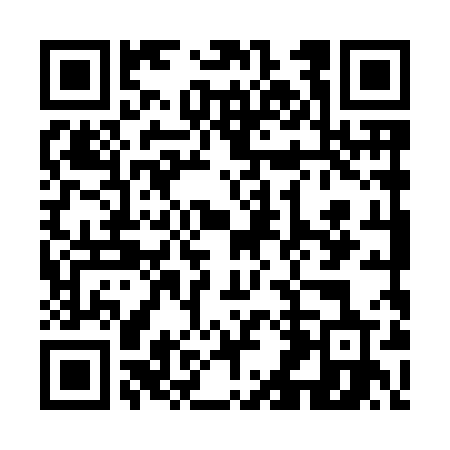 Ramadan times for Gruszka Mala, PolandMon 11 Mar 2024 - Wed 10 Apr 2024High Latitude Method: Angle Based RulePrayer Calculation Method: Muslim World LeagueAsar Calculation Method: HanafiPrayer times provided by https://www.salahtimes.comDateDayFajrSuhurSunriseDhuhrAsrIftarMaghribIsha11Mon4:004:005:5011:383:325:275:277:1012Tue3:583:585:4811:383:335:285:287:1213Wed3:553:555:4611:373:355:305:307:1414Thu3:533:535:4311:373:365:325:327:1615Fri3:513:515:4111:373:385:335:337:1716Sat3:483:485:3911:373:395:355:357:1917Sun3:463:465:3711:363:405:375:377:2118Mon3:433:435:3511:363:425:385:387:2319Tue3:413:415:3211:363:435:405:407:2520Wed3:383:385:3011:353:445:425:427:2721Thu3:363:365:2811:353:455:435:437:2922Fri3:333:335:2611:353:475:455:457:3123Sat3:313:315:2311:343:485:475:477:3324Sun3:283:285:2111:343:495:485:487:3425Mon3:263:265:1911:343:515:505:507:3626Tue3:233:235:1711:343:525:515:517:3827Wed3:203:205:1411:333:535:535:537:4028Thu3:183:185:1211:333:545:555:557:4229Fri3:153:155:1011:333:565:565:567:4430Sat3:123:125:0811:323:575:585:587:4631Sun4:104:106:0612:324:587:007:008:491Mon4:074:076:0312:324:597:017:018:512Tue4:044:046:0112:315:007:037:038:533Wed4:014:015:5912:315:017:047:048:554Thu3:593:595:5712:315:037:067:068:575Fri3:563:565:5412:315:047:087:088:596Sat3:533:535:5212:305:057:097:099:017Sun3:503:505:5012:305:067:117:119:048Mon3:473:475:4812:305:077:137:139:069Tue3:443:445:4612:305:087:147:149:0810Wed3:423:425:4412:295:107:167:169:10